ایوا کوٹاتکوا (Eva Koťátková): ہم جس ہوا میں سانس لیتے ہیں، اس میں کتنے زرافے موجود ہیں (?How many giraffes are in the air we breathe)27 مئی – 3 ستمبر 2023ایوا کوٹاتکوا کی تنصیبات ہمیں ایک مختلف قسم کی دنیا میں داخل ہونے کی دعوت دیتی ہیں – ایک ایسی دنیا جس میں سماجی ضوابط اور رشتوں کا تنقیدی پہلو سے ایک نیا تصوّر پیش کیا گیا ہے۔ مجسمہ سازی، ڈرائنگ، کولاج، ملبوسات، متن اور آواز کا امتزاج، اس کے وسیع اور زندہ دل منظرناموں کے تخیلات کا مرکز ہیں۔اس کی نمائش، جس ہوا میں ہم سانس لیتے ہیں اس میں کتنے زرافے موجود ہوتے ہیں؟، کا مرکز توجہ داستان گوئی ہے جو ایک نوجوان زرافے کی کہانی ہے جس کا نام لینکا ہوتا ہے۔ 1954 میں پکڑا گیا، لینکا نامی زرافہ پراگ کے چڑیا گھر کا پہلا زرافہ تھا، جو قید میں صرف دو سال تک ہی زندہ رہ سکا۔ اس کے بعد اس کے جسم کو نیچرل ہسٹری میوزیم کو عطیہ کر دیا گیا، سیاحوں کی توجہ مبذول کرنے کے لیے صرف ایک اور استحصال کی خاطر۔ عجائب گھر کی زینت بننے کے طور پر لنکا کی زندگی تحفظ کے عمل میں ہونے والی غلطیوں کی وجہ سے مشکلات کا شکار تھی، جس کی وجہ سے زہریلی گیسوں کا اخراج ہوا اور پراگ کے مرکزی عوامی چوک کو عارضی طور پر بند کرنا پڑا۔ یہ نمائش اس داستان اور اس کی تمام علامتی ممکنات پر روشنی ڈالتی ہے: انسانی اور غیر انسانی دنیا پر نوآبادیاتی تسلط کے ساتھ ساتھ جدید انسانی حالات کے تشدد کی ایک منہ بولتی تصویر کے طور پر۔یہ نمائش مکمل طور پر خاص طور پر بنوائے گئے نئے کاموں کے مجموعے پر مشتمل ہے، جس میں سیلی پرائمری اسکول کے مقامی بچوں کے تعاون سے تیار کردہ ایک صوتی ڈرامہ بھی شامل ہے۔ یہ ساؤنڈ ورک، جو ہماری دونوں گیلریوں میں پیش کیا جا رہا ہے، ایک زندہ جانور اور عجائب گھر کی زینت کے طور پر لنکا کی دوہری زندگیوں سے متعلق بیانیوں اور ردعمل کا مجموعہ ہے۔ نوٹنگھم کنٹیمپریری کی لرننگ اینڈ ایگزیبیشنز ٹیموں کے تعاون سے تیار کی گئی یہ نمائش وزیٹرز کو زرافے کی کہانی پر غور و فکر اور کوٹاتکوا کی تلاش کی دنیا میں شرکت کی دعوت دیتی ہے۔ زرافہ کٹھ پتلی تھیٹر میں کہانی کا اپنا ورژن بنائیں؛ ایک بڑے معلق مجسمے کے نیچے بیٹھیں، سنیں اور دن میں خواب دیکھیں؛ اور اپنی کہانیاں بھی ہمارے اجتماعی اسٹوری بورڈ میں شامل کریں۔ نمائش، متعلقہ تقریبات اور سیکھنے کے پروگراموں کے بارے میں مزید معلومات کے لیے nottinghamcontemporary.org ملاحظہ کریں یا یہاں اسکین کریں: 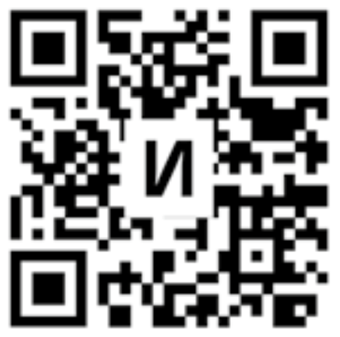 